ARQUIDIOCESE DE FORTALEZA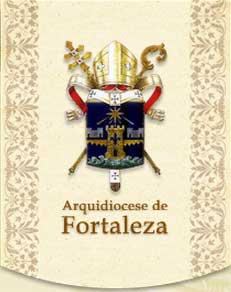 AGENDA PASTORAL DE 2018ANO NACIONAL DO LAICATOO Secretariado de Pastoral está postando hoje, 26 de janeiro, mais algumas datas na Agenda Pastoral da Arquidiocese. Na medida em que mais datas forem chegando ao Secretariado, quer provenientes do senhor arcebispo, quer das regiões episcopais, quer ainda de coordenações arquidiocesanas, serão inseridas, nesta Agenda.  	Miguel BrandãoMÊSDIASEMANAHORAATIVIDADELOCALJANEIRO2 a 5Terça a SextaFormação do CleroSeminário São José - Teologia3Quarta19h30Pastoral Familiar: Reunião da Comissão ArquidiocesanaCentro de Pastoral “Maria, Mãe da Igreja”6Sábado14h -  17hPastoral Familiar: Reunião do Conselho ArquidiocesanoCentro de Pastoral “Maria, Mãe da Igreja”9Terça10hFAMEC: Reunião da coordenaçãoResidência Episcopal13Sábado8h - 12hComissão Arquidiocesana dos Diáconos: Reunião dos diáconos e candidatos ao diaconato Centro de Pastoral “Maria, Mãe da Igreja”27Sábado14h30ECC:  Reunião do Conselho ArquidiocesanoCentro de Pastoral “Maria, Mãe da Igreja”31Quarta19h30Pastoral Familiar: Reunião da Comissão ArquidiocesanaCentro de Pastoral “Maria, Mãe da Igreja”FEVEREIRO3Sábado8h - 11hIAM: Escola de FormaçãoCentro de Pastoral “Maria, Mãe da Igreja”3Sábado8h30 - 11hEquipe Arquidiocesana de Campanhas: Manhã de estudo da Campanha da FraternidadeCentro de Pastoral “Maria, Mãe da Igreja”3Sábado14h -  17hPastoral Familiar: Reunião do Conselho ArquidiocesanoCentro de Pastoral “Maria, Mãe da Igreja”4Domingo8h -12hPastoral da Sobriedade: Reunião com coordenadores e agentes e Formação permanenteCentro de Pastoral “Maria, Mãe da Igreja”4Domingo13h“Queremos Deus”Estádio Presidente Vargas7Quarta9hConselho PresbiteralCentro de Pastoral “Maria, Mãe da Igreja”7Quarta14hComissão do Fundo Arquidiocesano de SolidariedadeCentro de Pastoral “Maria, Mãe da Igreja”13 a 19Pastoral da Sobriedade: Semana Nacional de Prevenção ao Alcoolismo15Quinta9hLançamento e entrevista coletiva da Campanha da Fraternidade 2018Centro de Pastoral “Maria, Mãe da Igreja”20Terça9hSecretariado de Pastoral: Reunião com Secretários das Regiões EpiscopaisCentro de Pastoral “Maria, Mãe da Igreja”28Quarta19h30Pastoral Familiar: Reunião da Comissão ArquidiocesanaCentro de Pastoral “Maria, Mãe da Igreja”28Quarta19h30ECC:  Reunião do Conselho ArquidiocesanoCentro de Pastoral “Maria, Mãe da Igreja”28Quarta19h30FAMEC: Reunião PlenáriaCentro de Pastoral “Maria, Mãe da Igreja”MARÇO3Sábado14h -  17hPastoral Familiar: Reunião do Conselho ArquidiocesanoCentro de Pastoral “Maria, Mãe da Igreja”4Domingo7hIII DOMINGO DA QUARESMA CAMINHADA PENITENCIAL
Da Paróquia Nossa Senhora da Saúde, Mucuripe, à Catedral.8QuintaDIA INTERNACIONAL DA MULHER10Sábado8h - 12hComissão Arquidiocesana dos Diáconos: Reunião dos diáconos e candidatos ao diaconato Centro de Pastoral “Maria, Mãe da Igreja”12 a 15Segunda a QuintaEncontro com os padres de 6 a 10 anos de ordenaçãoa definir16Sexta8h30Equipe Arquidiocesana de Campanhas: Reunião ordináriaCentro de Pastoral “Maria, Mãe da Igreja”17Sábado9hConselho Arquidiocesano de PastoralCentro de Pastoral “Maria, Mãe da Igreja”19SOLENIDADE DE SÃO JOSÉ – Padroeiro da Arquidiocese21Quarta14hComissão do Fundo Arquidiocesano de SolidariedadeCentro de Pastoral “Maria, Mãe da Igreja”24Sábado10hFAMEC: Reunião da coordenaçãoResidência Episcopal24Sábado14h30ECC:  Reunião do Conselho ArquidiocesanoCentro de Pastoral “Maria, Mãe da Igreja”25Domingo8hDomingo de Ramos – Jornada Arquidiocesana da juventudeCristo Rei - Catedral29Quinta8hMissa dos Santos Óleos e da UnidadeCatedral Metropolitana29QuintaMissa da Ceia do SenhorCatedral Metropolitana30SextaPaixão de CristoCatedral Metropolitana31Sábado Vigília PascalCatedral MetropolitanaABRIL1DomingoMissa da RessurreiçãoCatedral Metropolitana4Quarta9hConselho Presbiteral Centro de Pastoral “Maria, Mãe da Igreja”4Quarta19h30Pastoral Familiar: Reunião da Comissão ArquidiocesanaCentro de Pastoral “Maria, Mãe da Igreja”7Sábado8h - 11hIAM: Escola de FormaçãoCentro de Pastoral “Maria, Mãe da Igreja”7Sábado14h - 17hPastoral Familiar: Reunião do Conselho ArquidiocesanoCentro de Pastoral “Maria, Mãe da Igreja”10Terça9hSecretariado de pastoral: Reunião com Secretários das Regiões EpiscopaisCentro de Pastoral “Maria, Mãe da Igreja”18Quarta14hComissão do Fundo Arquidiocesano de SolidariedadeCentro de Pastoral “Maria, Mãe da Igreja”20Sexta8h30Equipe Arquidiocesana de Campanhas: Reunião ordináriaCentro de Pastoral “Maria, Mãe da Igreja”20 a 22IAM: RetiroCasa Irmã Iolanda23 a 26Segunda a QuintaEncontro dos Padres até 5 anos de Ordenaçãoa  definir25Quarta19h30FAMEC: Reunião PlenáriaCentro de Pastoral “Maria, Mãe da Igreja”26 a 02/05Quinta a Quarta17º Encontro Nacional de PresbíterosAparecida do Norte28Sábado14h30ECC:  Reunião do Conselho ArquidiocesanoCentro de Pastoral “Maria, Mãe da Igreja”28 e 29Pastoral da Sobriedade: Retiro espiritual – Regional Nordeste 1 MAIO2Quarta19h30Pastoral Familiar: Reunião da Comissão ArquidiocesanaCentro de Pastoral “Maria, Mãe da Igreja”5Sábado14h -  17hPastoral Familiar: Reunião do Conselho ArquidiocesanoCentro de Pastoral “Maria, Mãe da Igreja”12Sábado8h - 12hComissão Arquidiocesana dos Diáconos: Reunião dos diáconos e candidatos ao diaconato Centro de Pastoral “Maria, Mãe da Igreja”12Sábado10hFAMEC: Reunião da coordenaçãoResidência Episcopal14 a 17Segunda a QuintaEncontro dos padres com mais de 11 anos de Ordenaçãoa definir16Quarta14hComissão do Fundo Arquidiocesano de SolidariedadeCentro de Pastoral “Maria, Mãe da Igreja”18Sexta8h30Equipe Arquidiocesana de Campanhas: Reunião ordináriaCentro de Pastoral “Maria, Mãe da Igreja”19SábadoFAMEC: Vigília de PentecostesCatedral20Domingo8h - 16hIAM: JornadaParóquia da Glória ou Bom Sucesso26Sábado14h30ECC:  Reunião do Conselho ArquidiocesanoCentro de Pastoral “Maria, Mãe da Igreja”30Quarta19h30Pastoral Familiar: Reunião da Comissão ArquidiocesanaCentro de Pastoral “Maria, Mãe da Igreja”31QuintaSolenidade de Corpus ChristiJUNHO2Sábado14h -  17hPastoral Familiar: Reunião do Conselho ArquidiocesanoCentro de Pastoral “Maria, Mãe da Igreja”4 e 5SEMANA TEOLÓGICAFaculdade Católica de Fortaleza8SextaSolenidade Sagrado Coração de Jesus - Dia de oração pela santificação dos padresCEU – Lar Sacerdotal 12Terça9hSecretariado de pastoral: Reunião com Secretários das Regiões EpiscopaisCentro de Pastoral “Maria, Mãe da Igreja”14Quinta9hConselho PresbiteralCentro de Pastoral “Maria, Mãe da Igreja”15Sexta8h30Equipe Arquidiocesana de Campanhas: Reunião ordináriaCentro de Pastoral “Maria, Mãe da Igreja”16Sábado9hConselho Arquidiocesano de PastoralCentro de Pastoral “Maria, Mãe da Igreja”19Pastoral da Sobriedade: Celebração de abertura da Semana Nacional de Combate às DrogasCatedral de Fortaleza.19 a 26Pastoral da Sobriedade: Semana Nacional de Combate às Drogas20Quarta14hComissão do Fundo Arquidiocesano de SolidariedadeCentro de Pastoral “Maria, Mãe da Igreja”23Sábado14h30ECC:  Reunião do Conselho ArquidiocesanoCentro de Pastoral “Maria, Mãe da Igreja”24DomingoFAMEC: Dia de Espiritualidade2415hPastoral da Sobriedade: Caminhada  de prevençãoBeira-MarJULHO2 a 6Segunda a SextaI Retiro do Clero (Pregador: Dom Marcos Antônio Tavoni - bispo de Bom Jesus do Gurgueia – PI).a definir4Quarta19h30Pastoral Familiar: Reunião da Comissão ArquidiocesanaCentro de Pastoral “Maria, Mãe da Igreja”5 a 8IAM: ELMI e EFAIAMCasa Irmã Iolanda7Sábado14h -  17hPastoral Familiar: Reunião do Conselho ArquidiocesanoCentro de Pastoral “Maria, Mãe da Igreja”9 a 14Segunda a SábadoCurso de Verão na Terra do Sol14Sábado8h - 12hComissão Arquidiocesana dos Diáconos: Reunião dos diáconos e candidatos ao diaconato Centro de Pastoral “Maria, Mãe da Igreja”14Sábado10hFAMEC: Reunião da coordenaçãoResidência Episcopal20Sexta8h30Equipe Arquidiocesana de Campanhas: Reunião ordináriaCentro de Pastoral “Maria, Mãe da Igreja”27 a 29Pastoral da Sobriedade: Formação para novos agentes28Sábado14h30ECC:  Reunião do Conselho ArquidiocesanoCentro de Pastoral “Maria, Mãe da Igreja”AGOSTO1Quarta19h30Pastoral Familiar: Reunião da Comissão ArquidiocesanaCentro de Pastoral “Maria, Mãe da Igreja”4Sábado8h - 11hIAM: Escola de FormaçãoCentro de Pastoral “Maria, Mãe da Igreja”4Sábado14h -  17hPastoral Familiar: Reunião do Conselho ArquidiocesanoCentro de Pastoral “Maria, Mãe da Igreja”08Quarta14h00Comissão do Fundo Arquidiocesano de SolidariedadeCentro de Pastoral “Maria, Mãe da Igreja”12 a 18Semana Nacional da Família14Terça9h00Secretariado de pastoral: Reunião com Secretários das Regiões EpiscopaisCentro de Pastoral “Maria, Mãe da Igreja”15Quarta14h0016ª. CAMINHADA COM MARIASantuário de N. Sra. Da Assunção à Catedral17Sexta8h30Equipe Arquidiocesana de Campanhas: Reunião ordináriaCentro de Pastoral “Maria, Mãe da Igreja”22Quarta19h30FAMEC: Reunião PlenáriaCentro de Pastoral “Maria, Mãe da Igreja”25Sábado14h30ECC:  Reunião do Conselho ArquidiocesanoCentro de Pastoral “Maria, Mãe da Igreja”26Pastoral da Sobriedade: Formação permanente27Segunda8hConfraternização do Clero a  definir * ou 3/agosto?27 a 30Segunda a QuintaEncontro dos padres de 6 a 10 anos de Ordenaçãoa definir29Pastoral da Sobriedade:  Dia  Nacional de combate ao fumo e ao tabagismoSETEMBRO1Sábado10hFAMEC: Reunião da coordenaçãoResidência Episcopal7 a 9Pastoral Familiar: VI Congresso Regional Nordeste I - Ceará.8Sábado8h - 12hComissão Arquidiocesana dos Diáconos: Reunião dos diáconos e candidatos ao diaconato Centro de Pastoral “Maria, Mãe da Igreja”12Quarta9hConselho PresbiteralCentro de Pastoral “Maria, Mãe da Igreja”17 a 20Segunda a QuintaEncontro dos padres com mais de 11 anos de Ordenaçãoa definir19Quarta14hComissão do Fundo Arquidiocesano de SolidariedadeCentro de Pastoral “Maria, Mãe da Igreja”2216hPastoral Familiar:  Caminhada a favor da Vida e contra o Aborto22 e 23Sábado e DomingoSimpósio Arquidiocesano no Ano Nacional do Laicatoa  definir24 a 27Segunda a QuintaEncontro dos Padres até 5 anos de Ordenaçãoa definir28 a 30Comissão Arquidiocesana dos Diáconos: Retiro29Sábado14h30ECC:  Reunião do Conselho ArquidiocesanoCentro de Pastoral “Maria, Mãe da Igreja”OUTUBRO1 a 7Pastoral Familiar: Semana Nacional da Vida3Quarta19h30Pastoral Familiar: Reunião da Comissão ArquidiocesanaCentro de Pastoral “Maria, Mãe da Igreja”6Sábado15h30ECC:  Reunião Extraordinária do Conselho Arquidiocesano - EleiçãoCentro de Pastoral “Maria, Mãe da Igreja”9Terça9hSecretariado de pastoral: Reunião com Secretários das Regiões EpiscopaisCentro de Pastoral “Maria, Mãe da Igreja”14Sábado8h - 16hIAM: Acampamento MissionárioJardim Iracema 17Quarta14hComissão do Fundo Arquidiocesano de SolidariedadeCentro de Pastoral “Maria, Mãe da Igreja”17Quarta19h30FAMEC: Reunião PlenáriaCentro de Pastoral “Maria, Mãe da Igreja”19 a 21Pastoral da Sobriedade: AcampamentoCachoeira Paulista- SP.22 a 26Segunda a SextaII RETIRO DO CLERO (Pregador: Dom Fernando Barbosa dos Santos, CM, bispo Prelado de Tefé - AM)a definir26Sexta8h30Equipe Arquidiocesana de Campanhas: Reunião ordináriaCentro de Pastoral “Maria, Mãe da Igreja”27Sábado14h30ECC:  Reunião do Conselho ArquidiocesanoCentro de Pastoral “Maria, Mãe da Igreja”NOVEMBRO7Quarta9hConselho PresbiteralCentro de Pastoral “Maria, Mãe da Igreja”7Quarta19h30Pastoral Familiar: Reunião da Comissão ArquidiocesanaCentro de Pastoral “Maria, Mãe da Igreja”10Sábado8h - 11h30Equipe Arquidiocesana de Campanhas: Manhã de  Formação da Campanha para a Evangelização.Centro de Pastoral “Maria, Mãe da Igreja”10Sábado8h - 12hComissão Arquidiocesana dos Diáconos: Reunião dos diáconos e candidatos ao diaconato Centro de Pastoral “Maria, Mãe da Igreja”10Sábado14h -  17hPastoral Familiar: Reunião do Conselho ArquidiocesanoCentro de Pastoral “Maria, Mãe da Igreja”16 a 18Pastoral Familiar:  Encontro  Nacional de Formação 17Sábado9hConselho Arquidiocesano de PastoralCentro de Pastoral “Maria, Mãe da Igreja”18Dia Mundial dos Pobres21Quarta14hComissão do Fundo Arquidiocesano de SolidariedadeCentro de Pastoral “Maria, Mãe da Igreja”23 e 24Assembleia Nacional dos Organismos do Povo de DeusAparecida - SP24Sábado10hFAMEC: Reunião da coordenaçãoResidência Episcopal24Sábado8h - 11hIAM: Escola de FormaçãoCentro de Pastoral “Maria, Mãe da Igreja”24Sábado14h30ECC:  Reunião do Conselho ArquidiocesanoCentro de Pastoral “Maria, Mãe da Igreja”25Pastoral da Sobriedade: Assembleia EletivaCentro de Pastoral “Maria, Mãe da Igreja”25Domingo18h30Missa de Encerramento do Ano Nacional do LaicatoCatedralDEZEMBRO1Sábado8h - 16hEquipe Arquidiocesana de Campanhas: Formação para a Campanha da Fraternidade 2019Centro de Pastoral “Maria, Mãe da Igreja”1SábadoPastoral Familiar: Confraternização da Comissão1Sábado11hFAMEC:  Confraternização da coordenação4Terça9hSecretariado de pastoral: Reunião com Secretários das Regiões EpiscopaisCentro de Pastoral “Maria, Mãe da Igreja”6Sábado14h -  17hPastoral Familiar: Reunião do Conselho ArquidiocesanoCentro de Pastoral “Maria, Mãe da Igreja”12Quarta9h30Comissão do Fundo Arquidiocesano de SolidariedadeCentro de Pastoral “Maria, Mãe da Igreja”15SegundaComissão Arquidiocesana dos Diáconos: Confraternização18Terça16hConfraternização da CúriaCentro de Pastoral “Maria, Mãe da Igreja”21Sexta8hConfraternização do CleroA definir21SextaEquipe Arquidiocesana de Campanhas: Confraternização. 